Para responder la evaluación dispones de ___20_____minutos. Con__9__Respuestas correctas obtienes_________DESEMPEÑO SUPERIOR, con ___8___ DESEMPEÑO ALTO; y con ___6_____DESEMPEÑO BASICO,  Menos de -___6_______ DESEMPEÑO BAJO. Recuerda señalar correctamente en la hoja de respuestas. En caso de no presentar la prueba tu nota será 0.0.La belleza natural puede definirse como aquella que:No tiene la mediación del artistaEs totalmente originalNo tiene objetos artificialesTiene colores naturalesLa belleza artística es aquella en la que:Todo se parece a la naturalezaMedia la mano del artistaToda persona se expresa de modo libreNo se encuentra nada de la naturalezaPara los naturalistas el arte debe:Basarse en la naturalezaSer natural Imitar la naturalezaTener originalidadPara los esteticistas el arte:Es bellezaEs reflejo de la naturalezaRepresenta lo ficticioNos libera de la naturalezaSe considera que la obra de arte, aunque parta de la realidad:No pertenece a ellaEsta antes que ellaEstá por encima de ellaEs ella mismaEs considerado el padre del arte moderno:Jorge ValenciaVincent Van goghWilliam BouguereauEmanuel KantUna de las causas por las que se cambia el aprecio del arte es:La calidad del artista supera la expectativa de su épocaLa época no aprecia al artistaEl precio de la obra es muy altoEl público no entiende la obra de arte y  no la compraPuede decirse que la universalidad de la obra de arte se aprecia desde:El precio que tenga en el mercadoLa creación del artistaEl significado de la obraEl reconocimiento del artistaKant afirma que el arte es: Un producto decorativoUn producto muy costosoinnato y producto de los geniosinnato y producto de los diosesPara Hegel, el arte es una aptitud propia del hombre cuyo objetivo no es sólo tratar de imitar la belleza de la naturaleza, sino:  Conservarla en su esenciaDe uso decorativo y formativoEl reflejo de los dioses y su podertrascenderla y verse a sí mismo a través de ella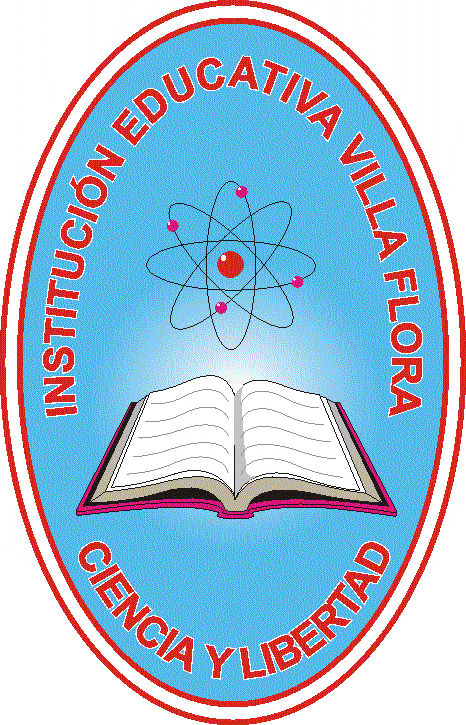 EVALUACION BIMESTRALAREA____Filosofia______________PERIODO____________Estudiante__________________________________________GRUPO____11_____ FECHA_________________EVALUACION BIMESTRALAREA____Filosofia______________PERIODO____________Estudiante__________________________________________GRUPO____11_____ FECHA_________________12345678910AAAAAAAAAABBBBBBBBBBCCCCCCCCCCDDDDDDDDDD